南京信息工程大学藕舫楼办公家具采购及安装服务招标文件（招标编号：ZWC2019038）(2019年11月29日12：00定标发标版)为满足我校实际工作需要，受校总务处委托，就校藕舫楼办公家具采购及安装服务项目进行公开招标，欢迎符合条件的相关服务商报名投标，现将有关情况说明如下：一、招标工作简要说明1.招标项目名称：南京信息工程大学藕舫楼办公家具采购及安装服务项目。2.招标项目简要内容：（1）工程地点：南京信息工程大学校藕舫楼6-8楼。（2）承包方式：包工包料。（3）主要工作内容：南京信息工程大学校藕舫楼数学与统计学院新迁入该楼，现需要采购安装办公桌椅、文件柜、会议条桌等家具。具体清单及规格型号详见本招标文件。（4）工期：接中标通知书起30工作天内全部安装、调试、检测到位，确保所有家具能够正常投入使用。（5）工程质量：合格。（6）质保期: 不低于5年。3.本工程必须由中标单位自行完成，严禁转包和擅自分包。否则我校有权单方面终止本合同的执行，并且承包人支付按合同价款10%的违约金，由此所造成的一切后果和经济损失均由承包人自行负责和承担。4.本次招标采取公开招标方式，不承诺最低价（或最高价）中标。招标公告和中标公示信息均在我校（https://bulletin.nuist.edu.cn/779/list.htm）和招标信息(zbc.nuist.edu.cn)网页上公开发布,接受监督。欢迎社会招标机构和网站转载，转载信息与我校网站信息不一致时，以我校网站为准。5.招标文件由我校项目使用单位、项目归口管理部门和财务处联合起草；经学校相关职能部门会审通过形成正式招标文件。同时打印3份纸质的正式招标文件，由财务处负责人和招标科工作人员同时签字并加盖财务处骑缝章后，分别交财务处、项目归口管理部门（或项目使用单位）、审计处各1份，作为相关部门存档、合同签订、项目竣工验收和决（结）算审计，以及处理纠纷的依据。6.正式的答疑回复文件也按上述方式处理留存。7.投标有效期：自开标之日起30天内投标有效。8.招标过程接受学校纪委办监督检查。二、对投标人及投标报价的要求一、投标人必须符合以下能力、信誉和资质要求：（一）参加政府采购的供应商应当具备政府采购法第二十二条第一款规定的条件，并依照政府采购法实施条例第十七条规定提供下列材料：1.具有独立承担民事责任的能力：须为独立法人企业，需提供企业法人营业执照；2.具有良好的商业信誉和健全的财务会计制度：需提供参加本次投标活动前近六个月内（2019年4月至今）任一月份的资产负债表和利润表,或上一年度审计报告（提供相关复印件并加盖公章），或银行出具的资信证明，或财政部门认可的专业担保机构出具的投标担保函（法人或者其他组织成立未满一年的可以不提供）；3.具有履行合同所必需的设备和专业技术能力：供应商根据履行采购项目合同需要，提供履行合同所必需的设备和专业技术能力的证明材料；4.有依法缴纳税收和社会保障资金的良好记录：提供参加本次投标活动前近六个月内（2019年4月至今）任一月份依法缴纳税收的凭据，以及缴纳社会保险的凭据（专用收据或社会保险的凭据）；依法免税或不需要缴纳社会保障资金的投标人，应提供相应文件证明；5.参加政府采购活动前三年内，在经营活动中没有重大违法记录：需提供参加本次投标活动前3年内在经营活动中没有重大违法记录的书面声明；6.法律、法规规定的其他条件。以上资质材料需在报名时提供原件校验、复印件留存，须保证真实有效，如有伪造，取消投标或中标资格。（二）采购人根据采购项目的特殊要求规定的特定条件，并提供符合特殊要求的证明材料或情况说明：1.单位资质要求：投标单位需要有较强的办公家具自主生产、研发、安装能力和经验；资信状况良好，具有履行合同所需的能力，能够独立履行合同，并有良好信誉和售后服务能力的单位（提供资质证书复印件加盖公章，原件备查）；2.企业具备安全生产条件，并取得有效的安全生产许可证；3.本项目不允许投标单位组成联合体进行投标，不允许转包；挂靠及借用其他企业资质、弄虚作假等报名、投标一律无效，违者一经查实，取消报名和中标资格，拉入我校招标黑名单，同时将投标单位及所有投标参与人员清出我校招标范围；4.投标人不得存在下列情形之一：（1）为招标人不具有独立法人资格的附属机构（单位）；（2）为本招标项目的监理人、代建人、项目管理人，以及为本招标项目提供招标代理、设计服务的；（3）与本招标项目的监理人、代建人、招标代理机构同为一个法定代表人的，或者相互控股、参股的；（4）与招标人存在利害关系可能影响招标公正性的；（5）单位负责人为同一人或者存在控股、管理关系的不同单位；（6）处于被责令停业、财产被接管、冻结和破产状态，以及投标资格被取消或者被暂停且在暂停期内；（7）因拖欠工人工资或者因发生质量安全事故被有关部门限制在招标项目所在地承接工程的；（8）投标人近3年内有行贿犯罪行为且被记录，或者法定代表人有行贿犯罪记录且自记录之日起未超过 5年的。（三）拒绝下述供应商参加本次采购活动：1.供应商单位负责人为同一人或者存在直接控股、管理关系的不同供应商，不得参加同一合同项下的政府采购活动。2、凡为采购项目提供整体设计、规范编制或者项目管理、监理、监测等服务的供应商，不得再参加本项目的采购活动。3.供应商被“信用中国”网站（www.creditchina.gov.cn）、“中国政府采购网"(www.ccgp.gov.cn)列入失信被执行人、重大税收违法案件当事人名单、政府采购严重违法失信行为记录名单。二、本项目采用资格后审法，具体资格条件由本项目评标小组在评审时审定。三、投标人应按最新规范的工程量清单格式报价，每一项目只有一个报价，不应有任何选择性报价。报价中应明确所投产品（或服务）的名称、品牌和型号，每一项目的报价应附有该项目的技术性能、材质、主要附件的详细描述和材料分析表等。四、本项目为交钥匙工程，报价为工程、货物（含服务）到招标文件指定的地点安装完毕并验收合格后的最终报价。投标单位的报价应包含人工费、材料费、机械进场费、管理费、合理利润、运输费、上下力费、各项措施费（施工围挡按照甲方要求提供）、规费、税金及政策性文件规定的各项应有费用。特别应包含完成拆除后室内建筑与装修、设备、物资的保护费用，如保护不当造成损失，由施工单位负责赔偿与修复。一旦确定中标，不得另行提出其它费用要求。特别强调：机械进场费不分批次，一次性全部计入报价。投标报价应是招标文件所确定的招标范围内的全部工作内容的价格体现。五、本项目设最高限价50万元，超报价者无效。六、投标报价编制要求1.投标报价必须根据投标人实际情况自主进行，并最大限度地满足招标文件的要求，但不得低于成本。应充分考虑政策性风险、市场风险和施工过程中可能发生的费用进行报价,包括按现行规定要求的对工程实体或有关材料检验、抽样检测费等。特别是赶工措施费、环保检测费。中标后将不再另行结算支付。2.本工程由投标人自购的材料，其规格、技术指标、质量等级详见招标工程技术方案及实体项目工程量等要求，同时必须满足相应技术规范或技术标准的要求。3.中标单位必须在约定工期内完成所有项目的生产、安装，否则，将根据合同约定进行处罚。4.环境保护费中含按政府有关部门规定应缴纳的各项费用。若由业主代交，则在工程结算时从工程款中扣回。5.措施项目费应根据工程实际情况自行报价，未报价的措施项目费视同含在其它措施项目内工程结算时不另行增加，对已报价的措施项目也不予调整。6.投标单位于投标前必须勘察现场，分析施工条件（水、电、路等）。建设方对于现有的施工条件将不增加任何投入，涉及到的（水、电、路等）须增加投入的因素，在投标报价中予以考虑，结算时不得调整。7.根据国家、地方规范和标准、各种现行文件规定、质检部门要求执行的而施工图和工程量清单中未明确的施工内容，在投标报价时必须综合到相关子目中进行报价，施工时不另行签证。8.材料均由中标人自行采购，材料的价格由投标人充分考虑本工程的质量要求、工期要求以及市场竞争的风险等综合因素自行报价。所有材料报价中含价差，且为固定价，竣工结算时不作任何调整。9.因该项目为在场地改造，施工期间有可能产生的相关配合费、临时设施费等，所有人机材自行考虑并综合到相关子目中报价，施工中不另行签证。10.本工程为固定单价合同，请各单位自行考虑满足后期施工可能发生的各类工程量增减。与合同（包括合同附件，如招标文件、图纸等）约定工作内容不符的事项均须办理工程及设计变更；所有涉及到隐蔽施工或拆除工程、工日、机械台班及其它事后不可复核的项目，均应办理工程量签证，签证数量通过《工程量签证单》进行确认；同时变更部分须参照我校《南京信息工程大学建设项目工程变更实施办法（修订）》（南信大校发〔2019〕128号）。11.因工程变更引起的价格调整，除合同专用条款另有约定外，因变更引起的价格调整按照本款约定处理：a.已标价工程量清单中有适用于变更工程的子目的，采用该子目的单价；b.已标价工程量清单中无适用于变更工程的子目，但有类似子目的，可在合理范围内参照类似子目的单价，参照投标报价水平重新组价；c.已标价工程量清单中无适用或类似子目的单价，参照同期《江苏工程建设材料价格信息》、按投标文件报价水平同比优惠，无信息指导价的由发包人、监理、审计与承包人按市场行情和投标报价水平核定。12.现场产生的土方与垃圾必须运至校外，建筑垃圾校外弃置场地自行解决，严禁堆放或弃置在校园内，相关费用报价时计入总价。13.施工所发生的水电费用根据国家、学校、地方相关规定、标准在审计处结算审计时扣除。7.审计条款按下列规定支付审价审核费用：按下列规定支付审价审计费用：(1)单项工程核减率超过10%的，其审价审计费用全部由施工单位承担，并由建设单位从施工单位工程款中扣除（下同）；(2)单项工程核减率在8%—10%（含10%）之间的，其审价审计费用由建设单位承担20%，施工单位承担80%；(3)单项工程核减率在5%—8%（含8%）之间的，其审价审计费用由施工单位承担20%，建设单位承担80%；(4)单项工程核减率在5%及其以下的，其审价审计费用由建设单位承担。核减率按审价审计最终核定额与施工单位申报的决算额之间的差额除以所申报的决算额计算。（审价审计费率3.5%）三、项目需求及技术指标项目所采购家具具体需求和技术指标见下表，投标单位需严格按照下表中相关指标和设计图纸进行，不得进行变更，不得进行以次充好。所有投标单位需附所投项目的实物结构图、效果图，实际送达货物必须与下表技术指标、设计图纸和效果图相符。实际送达货物与实物存在负向偏离的扣除分项总价款的50%。藕舫楼办公家具技术指标清单：四、对投标文件的要求1.投标人根据我校招标公告向我校财务处提出报名后，从我处取得正式招标文件（纸质或电子版），并按招标文件的要求认真编制投标文件。2.投标文件一正四副，正、副本均须列出目录，内容不得有插行、涂抹、粘贴等，并打印装订成册。3.投标文件用档案袋密封，档案袋封面标明“正本”或“副本”字样，并注明招标编号、投标项目名称、投标人名称及投标人代表姓名、手机号码。4.为便于唱标和减少浪费，请将1份正本单独封装，另外4份副本可叠加封装在一个大的档案袋中（4份副本无需分别封装在4个档案袋中，一个大档案袋封装不下的除外）。每家投标人在送交投标文件时，只需交2个档案袋即可，即1个正本档案袋，1个大的副本档案袋。 5.投标文件应包含以下内容（所有材料必须加盖投标单位公章）：（1）经投标单位法人或委托代理人代表签字并加盖单位公章的投标函（附件1格式，为便于唱标，此函件请务必放置在投标文件内页的第一页）；（2）300元报名资料费银行转账回单复印件（此函件请务必放置在投标文件内页的第二）；（3）《南京信息工程大学滨江楼报告厅家具采购及安装服务项目报价清单》（需加盖单位公章和法人签字签章）（附件3）；（4）技术要求响应表；（5）企业营业执照（加盖单位公章的副本复印件）、企业资质证书、税务登记证、中华人民共和国组织机构代码证等（加盖单位公章的复印件），企业情况简介、授权委托书，委托人和被委托人身份证复印件；（6）投标人提供省级以上质检部门出具的投标所投产品检测报告（内含甲醛释放量、理化性能、力学性能、外观要求）、所投产品相关材料（胶水、三合一连接件、刨花板、金属喷涂件、海绵、网布、麻绒、导轨、铰链、钢管(钢架））检测报告复印件，检测报告处于有效期内，检测报告自公告之日起前一年内有效。（检测报告上面需有二维码或者电话查询真伪，提供证书原件备查）（7）售前及售后服务承诺书（需加盖单位公章）；（8）保证所送货物与《报价清单》要求一致的承诺书（需加盖单位公章）；（9）自主生产产品证明；（10）企业产品品牌登记证明；（11）办公家具采购及安装项目业绩汇总表（附合同复印件，原件备查，无合同复印件或查验原件无效均不予认可）；（12）其他资质业绩证明材料复印件；（13）工期与质保承诺；（14）招标文件规定或投标单位认为应提交的其他资料和文件。  6.投标文件补充要求（1）以上资料(复印件)必须加盖公章，拟中标单位的相关原件在中标公示期间备查 。（2）投标文件正本与副本均应使用不能擦去的墨水书写或打印，由投标人加盖公章和法定代表人或法定代表人委托的代理人印鉴或签字。 （3）全套投标文件应无涂改和行间插字，除非这些删改是根据招标人的指示进行的，或者是投标人造成的必须修改的错误。修改处应由投标文件签署人加盖印鉴。7.投标人在投标文件中应承诺对如下内容已完全理解，如不承诺，视为认可：（1）在参与我校相关项目的招投标活动中，遵纪守法，诚信经营，公平竞争；（2）不向项目主管单位、使用单位、招标主管单位、评标专家等相关人员行贿或提供好处等；不与招标采购项目的主管单位、使用单位（用户）、招标管理部门、评审专家或其他投标人恶意串通，干扰学校招标采购市场秩序；（3）不向学校提供虚假资质文件或采用各种虚假应标方式进行投标竞争；不采取“围标、陪标”等商业欺诈手段参与投标；不发生其他有悖于招标采购“公开、公平、公正和诚信”原则的行为；（4）不采取不正当手段诋毁、排挤其他投标人；（5）不在提供商品和服务时“偷梁换柱，以次充好”，损害学校的利益；本项目所明确指定的物品名称、规格、品牌（产地）、性能，或明确提出其他各项要求的，投标单位保证中标后按要求执行；特殊情况下，做任何更改必须经我校书面认可，否则本校有权酌减直至拒付货款；（6）本项目的中标单位由本校评标工作小组按规定程序确定；（7）未能中标单位，本校对其原因不作解释；（8）投标单位对本文件其他内容已充分理解，并承诺一经中标即严格按合同执行，合同附件与合同有同等法律效力。五、开标程序1.招标文件给出评标办法（见附件5）,供投标人和评标小组参考；2.在开标前2-3小时，由校相关部门按照评委产生办法，从校招标和验收专家库中随机抽取评委，组成评标小组。涉及学校发展等重大项目，经一定程序批准后，可临时组成综合评标小组。对专业技术特别的项目，经一定程序批准后，从省市招标专家库中聘请一定数量的校外评审专家。3.由财务处根据政府和行业相关规定，以及招标工作经验，在起草招标文件时提出建议评标办法。招标文件传阅过程中，相关部门可对建议评标办法提出修改意见。投标人也可以在答疑过程中对评标办法提出修改建议。经过上述程序确定招标文件和评标办法。4.本项目需送样品但无需评标现场演示（或讲解）。我校对需要送样品的项目，由评标小组组长抽签确定样品编号顺序，评委在不知样品或演示单位的情况下，对样品进行独立评判并打分。5.由评标小组组长和财务处工作人员在投标人的见证下唱标。投标人或投标人代表在唱标结果上签名确认。如投标人均未参加唱标，则由招标处工作人员和评标小组组长共同签名确认，重要项目另请监察处代表签字。6.评标小组按照确定的评标办法，根据投标人的投标报价、样品（本项目有样品）、工作方案设计、产品或服务质量以及满足招标文件要求的程度、资质、业绩、服务承诺等因素综合打分和综合排序，确定拟中标单位。7.投标报价有算术错误的，评标小组按以下原则对投标报价进行修正，修正的价格经投标人书面确认后具有约束力。投标人不接受修正价格的，其投标作无效标处理。(1）投标文件中的大写金额与小写金额不一致的，以大写金额为准；正本和副本不一致的，以正本为准。(2）总价金额与依据单价计算出的结果不一致的，以单价金额为准修正总价，但单价金额小数点有明显错误的除外。8.招标处根据评标小组综合排序，在学校网站和招标处网站对拟中标单位进行公示。公示结束，无异议，确定中标单位。六、无效标条款投标文件出现下列情形的，将作为无效投标文件，不得进入评标：1.投标文件未按照招标文件的要求予以密封的；2.投标文件中应盖投标单位公章未盖章的（含投标函、承诺函），或投标文件中投标单位法定代表人（或委托代理人）应盖章签字未盖章签字的，或投标文件正（副）本整本均未见法定代表人或委托代理人签字的；3.投标文件少项漏项，或关键内容字迹模糊、无法辨认的；4.投标单位提供的服务未能响应招标文件要求的，或服务不能满足招标要求的，或不符合招标文件规定的其他实质性要求的，或投标文件附有招标人不能接受的条件的；5.投标报价超过本工程最高限价的(无最高限价的除外)；6.无300元报名资料费银行转账回单复印件的，或银行转账回单中无“ZWC2019038资料费”字样；7.未按要求送样品的，未满足打★实质性条款；8.招标文件中虽没明确，但经评标委员会讨论通过的符合无效标情形的其他条件。七、评标办法本着“质量第一、价格合理、服务优异、保障有力”的原则，由项目归口管理部门和财务处从样品质量、投标报价、投标单位实力、售后服务等综合因素提出评标办法（见附件5），集体评标，提出拟中标单位（拟中标单位可能不止一家），经公示无异议后发放中标通知书，签订供货合同。八、合同、履约及结算等事项1.合同：（1）中标公示结束无异议后5个工作日内，中标单位须及时缴纳中标金额的5%的履约保证金并前来我处领取的《中标通知书》（一式二份）。工程竣工验收合格后无息退还。若中标人拒绝提交的，视为放弃中标。（2）中标单位须在接《中标通知书》起7个工作日内，凭《中标通知书》原件与我校项目归口管理部门：总务处签订施工和服务合同。中标人不得以任何理由拖延、拒签合同；中标单位拒不签订合同的，我处将其列入黑名单，三年内不得到我处从事任何招投标活动。2.服务地点：南京信息工程大学藕舫楼。3.付款方式（1）本工程不支付预付款。（2）所送批量设备通过学校验收， 供应商提供家具合格检测报告(费用由乙方支付)，支付审定总货物货款的95%，另5%余款经使用单位及学校归口管理部门确认后，满2年后付清。具体付款方式中标后以合同约定为准。4.资料费：300元/家。（1）我处不接收现金或支付宝等方式交费。各投标人务必通过单位银行基本账户提前将资料费汇至我校以下账号：户名：南京信息工程大学；账号：10115401040000228；开户银行：中国农业银行南京盘城支行。请各投标人务必在转账留言栏备注填写投标单位的纳税识别号（无纳税识别号无法打印发票）及“ZWC2019038资料费”字样，以便打印发票和对账。转账回单复印件务必放入《投标文件》中（无此证明，一律作为无效标处理）。（2）招标科定期到我处财务科对账（时间约半个月），打印出正式发票后，投标人可到招标科认领。5.履约保证金（或投标保证金）：（人民币大写）：中标价的5%。为降低投标人的投标成本，避免交、退投标保证金带来的麻烦，本着相互理解和相互信任的原则，努力构建诚信社会，本项目投标时各单位无须缴纳投标保证金，中标公示后，仅中标单位需缴纳履约保证金（未中标单位无需缴纳任何保证金）。中标公示后，请中标单位自行将履约保证金汇至学校财务账户后先到财务科开具缴款收据，凭缴款收据到财务处招标科领取中标通知书后再与总务处签订施工合同。5%履约保证金交款账号同300元资料费。履约保证金的退还方式：项目按照合同约定完成并无质量问题后，由中标单位向项目归口管理部门或采购人提交退还履约保证金的申请报告，由项目归口管理部门（或使用部门）负责人签字确定同意退还后，再到财务处财务科办理退还手续。（3）履约保证金交退咨询：财务处财务科（体育馆北面，南气宾馆东侧的大学生创业中心3号楼二楼财务大厅）。（4）如中标单位有下列情况之一，不予退还履约保证金：A.中标单位未能按学校通知，在规定时间内签署合同；或签署合同后未能履约、单方撕毁合同等；B.中标单位在投标过程中存在串通投标等违规或舞弊行为；或中标单位借用其他公司相关资质的；C.出现其他不予退还履约保证金情形的。如出现上述情形，除了不退还其履约保证金外，我处将其列入招投标诚信“黑名单”，3年内不得到我处从事任何投标活动。  6.验收项目合同是验收的主要依据。（1）验收依据为标书要求和样品。所送样品必须完全符合标书要求，所送批量货物必须完全符合样品实际。（2）如所送批量货物与标书和所送样品存在任何负向偏离，一律退回并追究中标单位相关责任，另按分项总价款的50%进行扣款。（3）签定合同后，本次家具生产过程中，出厂前甲方随时进厂实地随机进行检查，家具组装完成后进行随机抽检，不符合国家规定和招标文件技术参数的全部退货，甲方有权终止合同，没收保证金，并加入本校黑名单，五年内不得参与我校招投标。7.质量保证与售后服务（1）家具的质量保证期为通过验收后的不少于10年,在此质量保证期内发生的任何故障，中标方均应负责免费修复，无法修复的产品或零部件应免费更换(人为因素或不可抗力因素除外)。（2）质保期后应保证采购方对产品的技术咨询(无偿)和零件的供给(有偿)。（3）售后服务期间，一旦收到采购方的报修电话，中标方应在2小时内派遣有经验的维修工程师赴现场提供维修服务。维修工程师赴现场后应及时对故障进行检修，对于一般故障应在10小时内修复；对于重大故障应在24小时内修复。（4）备品、备件供应保障。在质量保证期结束后，中标方仍应以不高于向其他客户的供货价格，向买方提供所需的备品、备件，或向买方提供备品、备件可靠的供货渠道。（5）质保期内，非采购人的人为原因而出现产品质量及安装问题，由中标人负责包修、包换货包退，并承担因此而产生的一切费用。九、送样要求1.投标单位必须严格按照《藕舫楼办公家具技术指标清单》中的品牌、种类、规格、型号、材质提供符合相应要求并且单位加盖公章的产品质量承诺书（附件4、8），并且投标现场提供小样：（1）现场送样所投L型教师桌1格，教师椅 1把，带写字板讨论椅1把，研究生椅子1把。（2）配件小样包括：气压杆、铰链、导轨、椅轮、锁具、皮质、海绵、木皮、弹簧、中纤板、刨花板。（提供样品制作标准和要求与本次采购项目技术指标一致）。2.中标单位的投标样品将由我校封存留样，未中标单位的投标样品在接到我校通知后一周内自行领回，逾期不再提供保管。十、日程安排和联系方式1.报名时间：招标信息发布后。2.领取招标文件时间：投标人自行下载。3.勘察现场及要求（1）投标人可以对工程施工现场及周围环境进行勘察，以获取编制投标文件和签署合同所需的所有资料。勘察现场所发生的费用由投标人承担。若投标人希望进行现场勘察，可自行前往现场查看。现场勘察只介绍大致改造内容、改造物周边情况、三通一平情况。不接受任何咨询，不集中签到、不填写签到表。需提问的，按照招标答疑要求执行。 现场勘察时间：2019年12月3日10：00—11：00，联系人刘老师：025-58235296、18951997519，安排现场勘察及签到并填写《现场察看登记表》（附件6格式，无现场登记表签字投标无效）。参加人员：至少包括法人或拟参加本项目的项目经理或授权委托人。请供应商携带相关原件及下列资料复印件：单位介绍信、身份证、企业法人营业执照（与本次招标的资质要求一致）。本次招标只接受按要求参加过考察现场的供应商的响应文件。（2）招标人向投标人提供的有关施工现场的资料和数据是招标人现有的能使投标人利用的资料。招标人对投标人由此而做出的推论、理解和结论概不负责。投标人应认真踏勘施工现场，熟悉现场地形、道路、地下和周围环境，了解一切可能影响施工、投标报价的因素，且投标人应对自行获得的资料、信息的正确性负全部的责任，因此所需费用自行承担。一旦投标人中标，中标人不得以不完全了解施工现场为由，而提出额外的赔偿、补偿、增加费用和延长工期。中标人若提出此类要求，招标人不予采纳。4.答疑（1）投标人如有疑问，请在2019年12月4日11：30前将问题以word格式或txt格式发至2483567991@qq.com（因财务处人手少，为减少所提问题的文字二次输入工作量，质疑函请勿以JPG或PDF格式，对JPG和PDF格式的附件一律删除，不予采纳，敬请谅解）.（2）我校项目归口管理部门将通过财务处向各投标人统一进行书面（或电子版）答疑回复。 5.投标文件和样品（1）送达地点：南京市浦口区宁六路219号南京信息工程大学东苑大学生创业中心3号楼（体育馆北面所在楼）210室财务处招标科。（2）投标文件送达时间：2019年12月19日13:00-14：00；投标文件必须按以上规定的投标时间送交招标人。投标截止时间后，招标人不受理任何投标文件。6. 开标、唱标和评标（1）开标、唱标时间：2019年12月19日14：00，具体项目的开标时间可能会有调整,如有变化，我处将及时通知投标人。欢迎各投标人届时准时参加唱标（投标人是否前来唱标，由投标人自主决定，我处不作强求，未出席评标会的投标单位，视为默认开标结果）。（2）唱标和开标地点：南京信息工程大学东苑大学生创业中心3号楼（体育馆北面所在楼）210室。7.相关单位联系人及电话（1）财务处招标科（招投标管理业务单位）：联系电话：025-58731441，联系人：马老师、方老师。（2）总务处（项目主管单位）：联系电话：025-58235296，联系人：刘老师。附件1：投标函格式附件2：法人授权书附件3：南京信息工程大学藕舫楼办公家具采购及安装项目报价明细表附件4：产品质量、安全、管理及售后服务等承诺格式附件5：评标办法附件6：现场察看登记表格式附件7：技术响应情况表附件8：产品质量承诺书格式南京信息工程大学财务处  2019年11月29 日附件1：投标函致：   南京信息工程大学财务处  本投标人 （投标人名称）已详细审阅了招标编号ZWC2019038关于南京信息工程大学藕舫楼办公家具采购及安装服务项目招标文件的全部内容，现正式授权签字人代表投标人提交按招标文件规定编制的投标文件正本一份，副本四份，据此，授权签字人声明如下：1）投标总报价为人民币大写                      ，小写：￥          （具体报价清单见附表，最终据实结算）。2）本投标人承诺，如果我们的投标被接受，我们将履行招标文件的每一项要求，遵照招标文件的全部内容，承担招标文件规定的全部责任和义务。3）本投标人愿意承担直至合同签订时止为此项投标所开支的一切费用。4）本投标人理解招标人没有接受最低投标报价的义务。投标人名称：投标人法人代表：投标人授权代表：签署时间：       年      月      日投标人联系地址：邮编：电话：附件2:法人授权书（格式）本授权书声明：____________（供应商名称）授权________________（被授权人的姓名）为我方就编号ZWC2019038 关于南京信息工程大学藕舫楼办公家具采购及安装服务项目采购活动的合法代理人，以本公司名义全权处理一切与该项目采购有关的事务。本授权书于______年____月____日起生效，特此声明。          代理人（被授权人）：_______________________          单位名称：_____________________________________          授权单位盖章：_________________________________       单位名称：_____________________________________       地址：                              日期：     年   月   日   附件3：报 价 明 细 表南京信息工程大学藕舫楼办公家具采购及安装项目报价明细表：注：数量暂定，据实结算。投标单位名称（盖章）：    单位负责人或授权人签名（盖章）：联系人：联系电话：  年  月  日附件4:工程质量、工期、安全、管理及售后服务承诺格式（可以部分填写，若无承诺可不填写，内容较多可附页）南京信息工程大学：我单位（公司）积极参与贵校项目投标，现承诺如下：承诺单位（公司）：法人代表或授权代表：年月日附件5：评 标 办 法本项目采用综合打分法确定中标候选人。评标委员会将按下列评分具体办法和标准进行打分，总分值为100分。评分方法如下:1.投标报价分值: 70分计算方法：取各有效报价去高去低（不足五家去高不去低）剩余投标厂家有效报价算术平均值的95%作为基准报价。将各投标方的投标报价与基准价相比，每高一个百分点扣1分，扣完为止；每低一个百分点扣0.5分，最多只能扣10分。2.技术指标分值：10分（1）样品、图样、质材、环保综合分值：7分 计算方法：由评委对照标书技术要求，依据投标人所提供家具样品的规格、材质、颜色、质量以及环保性能等情况自主打分。优秀：6-7分，较好：4-5分，一般：2-3分，较差：0-1分。（2）技术标分值：2分主要针对对招标文件中技术要求（图纸、用材、工艺、尺寸、式样等）的响应状况综合打分，计算方法： 由评委依据招标文件的要求和投标文件中的技术响应情况表打分。完全响应标书技术要求的得2分；有正负向偏离的，有一项扣1分，扣完为止。（3）产品效果图：1分投标方能够按照标书要求提供产品的实物结构图、效果图的得1分。 3.投标人生产能力及总体评价：8分（1）投标人的主要设备情况（2分）：投标人提供所投产品生产设备如下（全自动电子开料锯、计算机数控五轴加工中心、全自动直线封边机、多排钻）的购买合同及发票复印件并提供加盖企业公章的设备照片各1张。（每提供一个的0.5分，总分2分）（中标后必须提供真实合同原件,提供虚假材料将取消中标资格）。（2）投标人提供质检部门出具的投标所投产品检测报告（内含甲醛释放量、理化性能、力学性能、外观要求等）、所投产品相关材料（胶水、三合一连接件、刨花板、金属喷涂件、海绵、网布、麻绒、导轨、铰链、钢管(钢架））检测报告复印件，检测报告复印件全部提供得4分。材料缺少者酌情扣1-4分。本项总分4分。（3）投标人需具有中国环境标志产品认证且通过年度审核的十环认证(如：人造板家具、钢木家具、软体家具) 并全部提供得1分（提供复印件）；（4）投标人需具有中国环保产品认证证书且通过年度审核的CQC（如：木制办公家具、金属办公家具、沙发）并全部提供得1分（提供复印件）。4.业绩分：5分 2016年12月1日以来（以合同签订日期为准），实施过的类似项目有一个得1分，最高得5分（有效业绩应提供体现以上得分要素的中标通知书、合同、验收报告，缺一不可）。5.供应商的履约能力：3分货物生产、安装、调试计划（3分）具体由评委根据供应商的项目人员组成、时间进度安排、施工方案和验收方案综合打分，应包括以下内容：（1）项目生产安排和时间进度，项目安装方案；（2）项目验收方案；（3）项目组成人员；（4）项目安装人员。优得3分、良得2分、一般得1分。6.投标人的服务承诺：2分（1）满足招标文件5年免费质保期要求不得分，在5年基础上，每加一年免费质保得0.5分，最高得1分。（1分）（2）零备件、免费维保期满后维保收费及服务方案（1分）7.投标文件总体评价分：2分投标文件目录、页码齐全得1分；目录与页码能准确对应得1分。8.现场察看：1分投标方进行了现场察看，并按标书要求格式提供现场察看表得1分。附件6：现场察看登记表格式（此表务必放入投标文件中）投标人全称（加盖公章）：总务处联系人：刘老师，联系电话：025-58731125、18951997519。法定代表人或授权代表签字：时间：  年  月  日附件7：技术响应情况表注：1、技术响应情况表允许正向偏离，不允许负向偏离；如有负向偏离，投标为无效标。2、投标单位须在响应情况栏如实填写技术响应情况，完全符合请标注“完全响应”，如有正向偏离，请详细标明正向偏离的具体内容，如有负向偏离，请详细标明负向偏离的具体内容。法定代表人或授权代表签字：时间： 年  月  日附件8：产品质量承诺书格式投标人全称（加盖公章）：注：需随本承诺书附所投标所有项目的结构图。法定代表人或授权代表签字：时 间：  年  月  日院士办公室院士办公室院士办公室院士办公室院士办公室院士办公室班台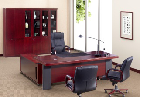 1600 mm (L)
1200 mm (W)
760 mm (H)1.面材：采用进口0.6mm优质天然红影木木皮贴面，木皮厚度≥0.6mm，木皮完整干净、无腐斑、虫眼，用于同一件产品木纹、颜色一致。2.基材：选用E0级中纤板，经防潮、防虫、防腐处理；抗弯力强、承重性强、不易变形，甲醛释放量≤0.06mg/m³，密度≥0.70g/cm³，含水率8-10%。（品牌推荐：露水河、 福人、大亚）
3.五金：三节轨、铰链选用（海蒂诗、海福乐、FGV）等品牌，其中三节轨耐久性，连续开合100000次无损，铰链耐久性试验80000次无损；并且三节轨、铰链均耐腐蚀要求18h无锈点。
锁具选用（乐斯特弗、BMB、达利）等品牌，互开率≤1.379%，使用寿命2万次通过。
4.油漆：采用水性环保油漆，挥发性有机化合物含量≤300g/L，苯系物含量未检出，游离甲醛含量≤100mg/kg，可溶性重金属含量未检出。封闭式涂装 + 黑砂面漆 。经过五底三面十二道涂装工艺，涂装表面色泽均匀，木纹纹理清晰，无发白、流挂及明显划伤；图层亮度均匀不退色；漆面效果长期保持；涂装硬度达到H级（2H～3H之间）。（品牌推荐：嘉宝莉大宝、展辰）红影木1张背柜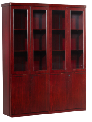 1637 mm (L)
395 mm (W)
2000 mm (H)1.面材：采用进口0.6mm优质天然红影木木皮贴面，木皮厚度≥0.6mm，木皮完整干净、无腐斑、虫眼，用于同一件产品木纹、颜色一致。2.基材：选用E0级中纤板，经防潮、防虫、防腐处理；抗弯力强、承重性强、不易变形，甲醛释放量≤0.06mg/m³，密度≥0.70g/cm³，含水率8-10%。（品牌推荐：露水河、 福人、大亚）
3.五金：三节轨、铰链选用（海蒂诗、海福乐、FGV）等品牌，其中三节轨耐久性，连续开合100000次无损，铰链耐久性试验80000次无损；并且三节轨、铰链均耐腐蚀要求18h无锈点。
锁具选用（乐斯特弗、BMB、达利）等品牌，互开率≤1.379%，使用寿命2万次通过。
4.油漆：采用水性环保油漆，挥发性有机化合物含量≤300g/L，苯系物含量未检出，游离甲醛含量≤100mg/kg，可溶性重金属含量未检出。封闭式涂装 + 黑砂面漆 。经过五底三面十二道涂装工艺，涂装表面色泽均匀，木纹纹理清晰，无发白、流挂及明显划伤；图层亮度均匀不退色；漆面效果长期保持；涂装硬度达到H级（2H～3H之间）。（品牌推荐：嘉宝莉大宝、展辰）红影木3个班椅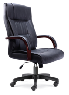 3556 mm (L)
396 mm (W)
2000 mm (H)1、面材：PU皮，皮面柔软舒适、光泽持久、透气性好、回力好，经久耐用、耐磨性强，摩擦色牢度干擦≥4级、湿擦≥3级、碱性汗液≥3级，（品牌推荐：卡森、金公子、利昌）
2、海绵：优质高密度回弹海绵，座面密度≥25kg/m³，压缩永久变形≤10%，泡沫回弹性≥35%，坐垫，表面涂防止老化变形的保护膜。（品牌推荐：东泰、惠丰、圣诺盟）
3、曲木板：E1级优质曲木板，12mm外板/6mm内板
4、扶手：实木固定扶手
5、底盘：优质品牌底盘，KTG机构（单档初始位置锁定）（品牌推荐：东钰、DONATI、中泰）
6、气杆：优质高端气杆，升降自如，升降时无声响，升降行程60~120mm，可承受250KG压力，升降30万次无破损。（品牌推荐：SUSPA、三弘、KGS）
7、椅脚：实木椅脚，胡桃木色涂装，内置五星铁架
8、椅轮：尼龙PA轮，活动自如，耐磨性及其他理化性能均能达到美国BIFMA标准黑色+红影木2张三人沙发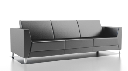 2160 mm (L)
880 mm (W)
830 mm (H)1.面材：PU皮，皮面柔软舒适、光泽持久、透气性好、回力好，经久耐用、耐磨性强，摩擦色牢度干擦≥4级、湿擦≥3级、碱性汗液≥3级，（品牌推荐：卡森、金公子、利昌）
2.海绵：优质高密度回弹海绵，座面密度≥25kg/m³，压缩永久变形≤10%，泡沫回弹性≥35%，坐垫，表面涂防止老化变形的保护膜。（品牌推荐：东泰、惠丰、圣诺盟）
3.内架：材料为优质东北落叶松实木框架，经去皮、烘干、防虫防腐处理。
4.沙发脚：采用304#不锈钢电镀五金脚黑色1张双人沙发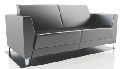 1570 mm (L)
880 mm (W)
830 mm (H)1.面材：PU皮，皮面柔软舒适、光泽持久、透气性好、回力好，经久耐用、耐磨性强，摩擦色牢度干擦≥4级、湿擦≥3级、碱性汗液≥3级，（品牌推荐：卡森、金公子、利昌）
2.海绵：优质高密度回弹海绵，座面密度≥25kg/m³，压缩永久变形≤10%，泡沫回弹性≥35%，坐垫，表面涂防止老化变形的保护膜。（品牌推荐：东泰、惠丰、圣诺盟）
3.内架：材料为优质东北落叶松实木框架，经去皮、烘干、防虫防腐处理。
4.沙发脚：采用304#不锈钢电镀五金脚黑色1张茶几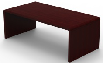 1200 mm (L)
600 mm (W)
420 mm (H)1.面材：采用进口优质天然红影木木皮贴面，木皮厚度≥0.6mm，木皮完整干净、无腐斑、虫眼，用于同一件产品木纹、颜色一致。2.基材：选用E0级中纤板，经防潮、防虫、防腐处理；抗弯力强、承重性强、不易变形，甲醛释放量≤0.06mg/m³，密度≥0.70g/cm³，含水率8-10%。（品牌推荐：露水河、 福人、大亚）
3.油漆：采用水性环保油漆，挥发性有机化合物含量≤300g/L，苯系物含量未检出，游离甲醛含量≤100mg/kg，可溶性重金属含量未检出。封闭式涂装 + 黑砂面漆 。经过五底三面十二道涂装工艺，涂装表面色泽均匀，木纹纹理清晰，无发白、流挂及明显划伤；图层亮度均匀不退色；漆面效果长期保持；涂装硬度达到H级（2H～3H之间）。（品牌推荐：嘉宝莉大宝、展辰）红影木1张教师办公室教师办公室教师办公室教师办公室教师办公室教师办公室L型 办公桌（加桌屏）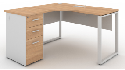 1400 mm (L)
1400 mm (W)
750 mm (H)1.面材：优质三聚氰胺装饰纸，甲醛释放量≤0.2mg/L，优于E1级≤1.5mg/L，耐磨、防火、不褪色。（品牌推荐：夏特、英特普莱特、威盛亚）
2.基材：选用E0级刨花板，经防潮、防虫、防腐处理；抗弯力强、承重性强、不易变形，甲醛释放量≤2.7mg/100g，优于E1级≤9.0mg/100g，含水率6-8%。（品牌推荐：露水河、 福人、大亚）
3.封边：采用同色PVC封边条，耐干热、耐磨、耐老化。
4.五金：三节轨、铰链选用（海蒂诗、海福乐、FGV）等品牌，其中三节轨耐久性，连续开合100000次无损，铰链耐久性试验80000次无损；并且三节轨、铰链均耐腐蚀要求18h无锈点。
锁具选用（乐斯特弗、BMB、达利）等品牌，互开率≤1.379%，使用寿命2万次通过。弗吉尼亚胡桃木157办公椅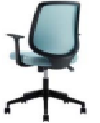 625 mm (L)
640 mm (W)
1135 mm (H)1、面材：优质透气网布/麻绒面料，防水，防污，阻燃，透气、不易变色、无毒性、环保、经济耐用，芳香胺有害物质含量＜5mg/kg，颜色干擦牢度≥4级，耐酸碱汗渍变色≥3级、沾色≥3级。（品牌推荐：海菲乐、颐达、邦辰）
2、海绵：座垫使用高密度定型海绵，环保，弹性好，不易变形，座面密度≥25kg/m³，泡沫回弹性≥35%，压缩永久变形A级≤5.0%。（品牌推荐：东泰、惠丰、圣诺盟）  
3、曲木板：E1级优质曲木板,12mm座板
4、扶手：PP固定扶手
5、底盘：中置底盘（品牌推荐：东钰、DONATI、中泰）
6、气杆：优质高端气杆，升降自如，升降时无声响，升降行程60~120mm，可承受250KG压力，升降30万次无破损。（品牌推荐：SUSPA、三弘、KGS）
7、五星脚：优质尼龙五星脚
8、椅轮：尼龙PA轮，活动自如，耐磨性及其他理化性能均能达到美国BIFMA标准灰色157张研究生、博士生办公室研究生、博士生办公室研究生、博士生办公室研究生、博士生办公室办公桌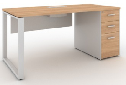 1200mm (L)
600 mm (W)
750 mm (H)1.面材：优质三聚氰胺装饰纸，甲醛释放量≤0.2mg/L，优于E1级≤1.5mg/L，耐磨、防火、不褪色。（品牌推荐：夏特、英特普莱特、威盛亚）
2.基材：选用E0级刨花板，经防潮、防虫、防腐处理；抗弯力强、承重性强、不易变形，甲醛释放量≤2.7mg/100g，优于E1级≤9.0mg/100g，含水率6-8%。（品牌推荐：露水河、 福人、大亚）
3.封边：采用同色PVC封边条，耐干热、耐磨、耐老化。
4.五金：三节轨、铰链选用（海蒂诗、海福乐、FGV）等品牌，其中三节轨耐久性，连续开合100000次无损，铰链耐久性试验80000次无损；并且三节轨、铰链均耐腐蚀要求18h无锈点。
锁具选用（乐斯特弗、BMB、达利）等品牌，互开率≤1.379%，使用寿命2万次通过。弗吉尼亚胡桃木34张办公桌1000mm (L)
600 mm (W)
750 mm (H)1.面材：优质三聚氰胺装饰纸，甲醛释放量≤0.2mg/L，优于E1级≤1.5mg/L，耐磨、防火、不褪色。（品牌推荐：夏特、英特普莱特、威盛亚）
2.基材：选用E0级刨花板，经防潮、防虫、防腐处理；抗弯力强、承重性强、不易变形，甲醛释放量≤2.7mg/100g，优于E1级≤9.0mg/100g，含水率6-8%。（品牌推荐：露水河、 福人、大亚）
3.封边：采用同色PVC封边条，耐干热、耐磨、耐老化。
4.五金：三节轨、铰链选用（海蒂诗、海福乐、FGV）等品牌，其中三节轨耐久性，连续开合100000次无损，铰链耐久性试验80000次无损；并且三节轨、铰链均耐腐蚀要求18h无锈点。
锁具选用（乐斯特弗、BMB、达利）等品牌，互开率≤1.379%，使用寿命2万次通过。弗吉尼亚胡桃木96张办公椅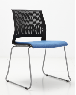 570 mm (L)
520 mm (W)
815 mm (H)1.塑框：PP+GF塑框，颜色黑色。
2.1.7mm壁厚电镀H形椅架，一体成型，表面氧化、镀锌、酸洗磷化等防锈处理，表面涂层没有脱落现象。3.优质透气麻绒软包效果，防水，防污，阻燃，透气、不易变色、无毒性、环保、经济耐用。蓝色+黑色130张学生、学院办公室学生、学院办公室学生、学院办公室学生、学院办公室工位1400 mm (L)
1400 mm (W)
750 mm (H)1.面材：优质三聚氰胺装饰纸，甲醛释放量≤0.2mg/L，优于E1级≤1.5mg/L，耐磨、防火、不褪色。（品牌推荐：夏特、英特普莱特、威盛亚）
2.基材：选用E0级刨花板，经防潮、防虫、防腐处理；抗弯力强、承重性强、不易变形，甲醛释放量≤2.7mg/100g，优于E1级≤9.0mg/100g，含水率6-8%。（品牌推荐：露水河、 福人、大亚）
3.封边：采用同色PVC封边条，耐干热、耐磨、耐老化。
4.五金：三节轨、铰链选用（海蒂诗、海福乐、FGV）等品牌，其中三节轨耐久性，连续开合100000次无损，铰链耐久性试验80000次无损；并且三节轨、铰链均耐腐蚀要求18h无锈点。
锁具选用（乐斯特弗、BMB、达利）等品牌，互开率≤1.379%，使用寿命2万次通过。弗吉尼亚胡桃木10张座椅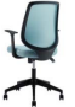 625 mm (L)
640 mm (W)
1135 mm (H)1、面材：优质透气网布/麻绒面料，防水，防污，阻燃，透气、不易变色、无毒性、环保、经济耐用，芳香胺有害物质含量＜5mg/kg，颜色干擦牢度≥4级，耐酸碱汗渍变色≥3级、沾色≥3级。（品牌推荐：海菲乐、颐达、邦辰）
2、海绵：座垫使用高密度定型海绵，环保，弹性好，不易变形，座面密度≥25kg/m³，泡沫回弹性≥35%，压缩永久变形A级≤5.0%。（品牌推荐：东泰、惠丰、圣诺盟）  
3、曲木板：E1级优质曲木板,12mm座板
4、扶手：PP固定扶手
5、底盘：中置底盘（品牌推荐：东钰、DONATI、中泰）
6、气杆：优质高端气杆，升降自如，升降时无声响，升降行程60~120mm，可承受250KG压力，升降30万次无破损。（品牌推荐：SUSPA、三弘、KGS）
7、五星脚：优质尼龙五星脚
8、椅轮：尼龙PA轮，活动自如，耐磨性及其他理化性能均能达到美国BIFMA标准灰色10张教研室、活动室教研室、活动室教研室、活动室教研室、活动室教研室、活动室教研室、活动室条桌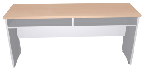 1800 mm (L)
450 mm (W)
750 mm (H)1.面材：优质三聚氰胺装饰纸，甲醛释放量≤0.2mg/L，优于E1级≤1.5mg/L，耐磨、防火、不褪色。（品牌推荐：夏特、英特普莱特、威盛亚）
2.基材：选用E0级刨花板，经防潮、防虫、防腐处理；抗弯力强、承重性强、不易变形，甲醛释放量≤2.7mg/100g，优于E1级≤9.0mg/100g，含水率6-8%。（品牌推荐：露水河、 福人、大亚）
3.封边：采用同色PVC封边条，耐干热、耐磨、耐老化。弗吉尼亚胡桃木12张条桌1400 mm (L)
450 mm (W)
750 mm (H)1.面材：优质三聚氰胺装饰纸，甲醛释放量≤0.2mg/L，优于E1级≤1.5mg/L，耐磨、防火、不褪色。（品牌推荐：夏特、英特普莱特、威盛亚）
2.基材：选用E0级刨花板，经防潮、防虫、防腐处理；抗弯力强、承重性强、不易变形，甲醛释放量≤2.7mg/100g，优于E1级≤9.0mg/100g，含水率6-8%。（品牌推荐：露水河、 福人、大亚）
3.封边：采用同色PVC封边条，耐干热、耐磨、耐老化。弗吉尼亚胡桃木65张讨论椅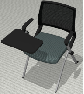 560 mm (L)
780 mm (W)
810 mm (H)1、面材：优质透气网布/麻绒面料，防水，防污，阻燃，透气、不易变色、无毒性、环保、经济耐用，芳香胺有害物质含量＜5mg/kg，颜色干擦牢度≥4级，耐酸碱汗渍变色≥3级、沾色≥3级。（品牌推荐：海菲乐、颐达、邦辰）
2、海绵：座垫使用高密度定型海绵，环保，弹性好，不易变形，座面密度≥25kg/m³，泡沫回弹性≥35%，压缩永久变形A级≤5.0%。（品牌推荐：东泰、惠丰、圣诺盟）  
3、座板：E1级优质曲木板，12mm多层曲木板热压成型。
4、弓架：壁厚≥1.8mm，表面镀银，闪银光面、灰白磨砂两种处理效果
5、椅轮：PA脚轮，配合度好
6、左右卡扣件：PP材质，配合度好黑色65张讨论椅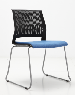 570 mm (L)
520 mm (W)
815 mm (H)1.塑框：PP+GF塑框，颜色黑色。
2.1.7mm壁厚电镀H形椅架，一体成型，表面氧化、镀锌、酸洗磷化等防锈处理，表面涂层没有脱落现象。3.优质透气麻绒软包效果，防水，防污，阻燃，透气、不易变色、无毒性、环保、经济耐用。黑色+蓝色152张学生活动室学生活动室学生活动室学生活动室学生活动室学生活动室会议桌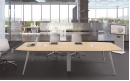 2400 mm (L)
1200 mm (W)
750 mm (H)1.面材：优质三聚氰胺装饰纸，甲醛释放量≤0.2mg/L，优于E1级≤1.5mg/L，耐磨、防火、不褪色。（品牌推荐：夏特、英特普莱特、威盛亚）
2.基材：选用E0级刨花板，经防潮、防虫、防腐处理；抗弯力强、承重性强、不易变形，甲醛释放量≤2.7mg/100g，优于E1级≤9.0mg/100g，含水率6-8%。（品牌推荐：露水河、 福人、大亚）
3.封边：采用同色PVC封边条，耐干热、耐磨、耐老化。弗吉尼亚胡桃木2张会议椅570 mm (L)
520 mm (W)
815 mm (H)1.塑框：PP+GF塑框，颜色黑色。
2.1.7mm壁厚电镀H形椅架，一体成型，表面氧化、镀锌、酸洗磷化等防锈处理，表面涂层没有脱落现象。3.优质透气麻绒软包效果，防水，防污，阻燃，透气、不易变色、无毒性、环保、经济耐用。黑色+蓝色12张柜子、洽谈桌柜子、洽谈桌柜子、洽谈桌柜子、洽谈桌柜子、洽谈桌柜子、洽谈桌5文件柜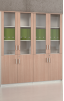 1576 mm (L)
1840 mm (H)
400 mm (D)1.面材：优质三聚氰胺装饰纸，甲醛释放量≤0.2mg/L，优于E1级≤1.5mg/L，耐磨、防火、不褪色。（品牌推荐：夏特、英特普莱特、威盛亚）
2.基材：选用E0级刨花板，经防潮、防虫、防腐处理；抗弯力强、承重性强、不易变形，甲醛释放量≤2.7mg/100g，优于E1级≤9.0mg/100g，含水率6-8%。（品牌推荐：露水河、 福人、大亚）
3.封边：采用同色PVC封边条，耐干热、耐磨、耐老化。
4.五金：三节轨、铰链选用（海蒂诗、海福乐、FGV）等品牌，其中三节轨耐久性，连续开合100000次无损，铰链耐久性试验80000次无损；并且三节轨、铰链均耐腐蚀要求18h无锈点。锁具选用（乐斯特弗、BMB、达利）等品牌，互开率≤1.379%，使用寿命2万次通过。弗吉尼亚胡桃木50个茶水柜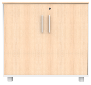 816 mm (L)
400 mm (W)
808 mm (H)1.面材：优质三聚氰胺装饰纸，甲醛释放量≤0.2mg/L，优于E1级≤1.5mg/L，耐磨、防火、不褪色。（品牌推荐：夏特、英特普莱特、威盛亚）
2.基材：选用E0级刨花板，经防潮、防虫、防腐处理；抗弯力强、承重性强、不易变形，甲醛释放量≤2.7mg/100g，优于E1级≤9.0mg/100g，含水率6-8%。（品牌推荐：露水河、 福人、大亚）
3.封边：采用同色PVC封边条，耐干热、耐磨、耐老化。
4.五金：铰链选用（海蒂诗、海福乐、FGV）等品牌，铰链耐久性试验80000次无损；铰链均耐腐蚀要求18h无锈点。锁具选用（乐斯特弗、BMB、达利）等品牌，互开率≤1.379%，使用寿命2万次通过。弗吉尼亚胡桃木37个洽谈桌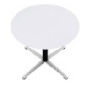 700 mm (L)
700 mm (W)
750 mm (H)1.面材：优质三聚氰胺装饰纸，甲醛释放量≤0.2mg/L，优于E1级≤1.5mg/L，耐磨、防火、不褪色。（品牌推荐：夏特、英特普莱特、威盛亚）
2.基材：选用E0级刨花板，经防潮、防虫、防腐处理；抗弯力强、承重性强、不易变形，甲醛释放量≤2.7mg/100g，优于E1级≤9.0mg/100g，含水率6-8%。（品牌推荐：露水河、 福人、大亚）
3.封边：采用同色PVC封边条，耐干热、耐磨、耐老化。月光白24张洽谈椅570 mm (L)
520 mm (W)
815 mm (H)1.塑框：PP+GF塑框，颜色黑色。
2.1.7mm壁厚电镀H形椅架，一体成型，表面氧化、镀锌、酸洗磷化等防锈处理，表面涂层没有脱落现象。3.优质透气麻绒软包效果，防水，防污，阻燃，透气、不易变色、无毒性、环保、经济耐用。黑色+蓝色52张安装房间名称规格尺寸（详见招标文件）单价（元）数量单位合计（元）院士办公室班台1600 mm (L)1200 mm (W)760 mm (H)1张院士办公室背柜1637 mm (L)395 mm (W)2000 mm (H)3张院士办公室班椅3556 mm (L)396 mm (W)2000 mm (H)2把院士办公室沙发2160 mm (L)880 mm (W)830 mm (H)1张院士办公室沙发1570 mm (L)880 mm (W)830 mm (H)1张院士办公室茶几1200 mm (L)600 mm (W)420 mm (H)1张教师办公室L型办公桌（加桌屏）1400 mm (L)1400 mm (W)750 mm (H)157张教师办公室办公椅625 mm (L)640 mm (W)1135 mm (H)157把研究生、博士生办公室办公桌1200mm (L)600 mm (W)750 mm (H)34张研究生、博士生办公室办公桌1000mm (L)600 mm (W)750 mm (H)96张研究生、博士生办公室办公椅570 mm (L)520 mm (W)815 mm (H)130把学生、学院办公室工位1400 mm (L)1400 mm (W)750 mm (H)10张学生、学院办公室座椅625 mm (L)640 mm (W)1135 mm (H)10把教研室、活动室条桌1800 mm (L)450 mm (W)750 mm (H)12张教研室、活动室条桌1400 mm (L)450 mm (W)750 mm (H)65张教研室、活动室讨论椅560 mm (L)780 mm (W)810 mm (H)65把教研室、活动室讨论椅570 mm (L)520 mm (W)815 mm (H)152把学生活动室会议桌2400 mm (L)1200 mm (W)750 mm (H)2张学生活动室会议椅570 mm (L)520 mm (W)815 mm (H)12把相关房间文件柜1576 mm (L)1840 mm (H)400 mm (D)50个相关房间茶水柜816 mm (L)400 mm (W)808 mm (H)37张相关房间洽谈桌700 mm (L)700 mm (W)750 mm (H)24张相关房间洽谈椅570 mm (L)520 mm (W)815 mm (H)52把合计承诺事项承诺内容工程质量工期或进度施工安全样品与所送货物一致项目经理常驻现场维保服务招标项目名称现场查看地点投标方是否根据招标文件已了解现场情况投标方签字确认学校经办人签字确认并盖章序号分项规格（单位mm）材质要求技术响应情况12345678910承诺项目承诺内容承诺内容承诺内容承诺内容名称品牌型号、规格、图样产地数量